Para qualquer informação por favor contacte o escritório da nossa paróquia: 732- 254-1800 linha 15 em Português.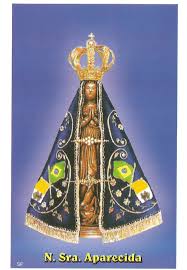 A secretaria Humbelina estará no escritório da paróquia para atender em Português, nas segundas-feiras e quartas-feiras, das 9:00 AM-3:00 PM e sextas-feiras das 9:00AM-2:00PM.OBRIGADO, OBRIGADO!!!O nosso sincero agradecimento a todos os que ajudaram na realização da festa de Outono promovida pela comunidade Brasileira no Sábado passado. Foi muito divertida e bem organizada. O nosso agradecimento também a todos os que participaram! Parabéns e Deus abençoe a todos! Os resultados financeiros serão publicados quando receberemos as informações tanto desta festa como a do piquenique da paróquia. Obrigado!----------------------------------------------------------------------------------RESULTADOS FINANCEIROS Os resultados financeiros do piquenique da paróquia e da festa do Outono serão publicados no boletim assim que recebermos no escritório os resultados completos.----------------------------------------------------------------------------------DIA DOS FIEIS DEFUNTOSNa quarta-feira dia 2 de Novembro durante a Missa das 5:00 PM (em Inglês) lembraremos os fiéis defuntos da nossa paróquia que faleceram durante este ano. Convidamos de modo especial a todos os familiares de participarem desta liturgia dedicada aos seus familiares falecidos deste ano que serão mencionados como intenções da Missa.Tambem haverá a Missa celebrada em Português as 7:30 PM dedicada aos fiéis defuntos. Envelopes com os nomes dos falecidos serão colocados no altar como e’ o de costume.--------------------------------------------------------------------------------INTENÇÕES DE MISSASO livro de intenções de Missas para 2017 já esta’ aberto para marcar intenções de Missas para o próximo ano. Por favor visite o escritório da paróquia nos horários e dias indicados em cima desta página do boletim, ou ligue para o escritório. Este e’ o modo melhor para oferecer uma Missa em honra dum ente querido falecido. Se forem na sacristia na hora da Missa, e’ mais provável que essa Missa já tem intenção marcada, se for esse o caso, o pedido na hora será oferecido como oração.----------------------------------------------------------------------------------MISSA DE TODOS OS SANTOS – dia Santo segunda-feira 31 de outubro 7:00 PM (Inglês)terça-feira 01 de Novembro 9:00 AM & 7:00 PM (Inglês)---------------------------------------------------------------------------------Nossa Despensa de Tempo, Talento, & TesouroColecta de 15 e 16 de Outubro 2016$6,418.00 + coleta pelo correio: $1,087.00Colecta total: $7,505.00Coleta par ajudar nas despesas de aquecimento: $3,406.00Muito obrigado a todos pela vossa generosidade e sacrifício!INTENÇÕES DAS MISSAS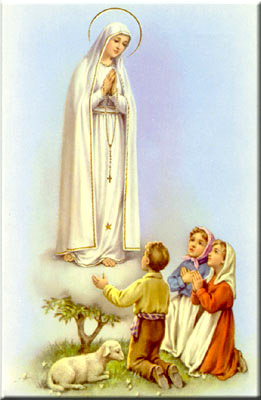 +Sábado 22 de Outubro- Abílio da Costa Fernandes e esposa+Domingo 23 de Outubro- Maria dos Anjos Freire e esposo recomendamos também em nossas orações Mário Cadima+Quarta-feira 26 de Outubro- Joaquina Rosa Araújo+Sábado 29 de Outubro-Claudino Rocha +Domingo 30 de Outubro- Paulo Martins e avôOUTUBRO: MÊS DO ROSARIO E DAS MISSOES Rico de acontecimentos importantes, outubro é celebrado pelos cristãos como o mês do Rosário e das Missões. Peçamos, à nossa querida Mãe do Céu, a proteção para todos os missionários e missionárias que, nos cinco continentes, estão se doando ao serviço da evangelização. Que este mesmo espírito de doação marque a nossa vida e a vivência de nossas comunidades neste mês missionário!IMPORTÂNCIA DO ROSÁRIO EM NOSSAS VIDAS:– O Papa Pio XII afirmou: “O Santo Rosário é o compêndio de todo o Evangelho. Quem conhece o Rosário, conhece o Evangelho, conhece a vida de Jesus e de Maria, conhece o próprio caminho que conduz ao destino eterno”.– Em sua simplicidade, Santa Terezinha assegurava que a reza do Rosário “É como o fermento que faz crescer a massa e que pode transformar os corações”.– Lúcia, a vidente de Fátima, chega a dizer: “Se, neste mundo atormentado, todos recitassem diariamente o Rosário, Nossa Senhora faria maravilhas na vida de cada um”.– João Paulo II um dia exclamou: “Quem dera renascesse o belo costume da reza do Terço em família!”TERÇO MISSIONÁRIO Para homenagearmos Nossa Senhora, rezemos o Terço missionário. Refletindo e rezando pelos cinco continentes, pelos missionários que lá trabalham e pelos povos que mais precisam da ajuda de Maria.– As cinco cores do Terço Missionário simbolizam os cinco continentes onde os missionários estão anunciando a Boa-Nova da salvação. Rezar o Terço Missionário é dar à oração um sentido católico, pois rezamos por todas as pessoas, sem distinção.OFERECIMENTO: Senhor Jesus, reunidos em teu nome, oferecemos este Terço Missionário. Pela intercessão da Tua e nossa Querida Mãe, abençoa e protege a todos que trabalham nas Missões. Pedimos também que inspires a nossa Igreja para que se torne cada vez mais missionária. (Antes de cada dezena do Terço, poderão ser lidos dados e notícias atuais de cada continente).1ª DEZENA: Na primeira dezena, rezemos pela África.2ª DEZENA: Na segunda dezena, rezemos pelas Américas. Peçamos a Maria luzes para que haja mais justiça social e mais fraternidade.3ª DEZENA: Na terceira dezena, rezemos pela Europa.  Rezemos pelo Papa Francisco e para que a fé se revigore nos corações dos católicos daquele continente. 4ª DEZENA: Na quarta dezena, rezemos pela Oceania, o continente formado por milhares de ilhas. Rezemos para que, no mundo, haja respeito, fraternidade e diálogo entre os cristãos.5ª DEZENA: Na última dezena, rezemos pela Ásia, berço de grandes culturas e religiões. Neste continente encontra-se mais da metade da população do planeta, mas pouquíssimos são católicos. O nosso pensamento e a nossa oração são também por todas as pessoas que consagram sua vida para o anúncio da Boa-Nova nos cinco continentes.